____ - No School	____ - 1st Day of Term	_____ - Classes BeginGo & Grow Homeschool Program Calendar 2022/23Go & Grow Homeschool Program Calendar 2022/23Go & Grow Homeschool Program Calendar 2022/23Go & Grow Homeschool Program Calendar 2022/23Go & Grow Homeschool Program Calendar 2022/23Go & Grow Homeschool Program Calendar 2022/23Go & Grow Homeschool Program Calendar 2022/23Go & Grow Homeschool Program Calendar 2022/23Go & Grow Homeschool Program Calendar 2022/23Go & Grow Homeschool Program Calendar 2022/23Go & Grow Homeschool Program Calendar 2022/23Go & Grow Homeschool Program Calendar 2022/23Go & Grow Homeschool Program Calendar 2022/23Go & Grow Homeschool Program Calendar 2022/23Go & Grow Homeschool Program Calendar 2022/23Go & Grow Homeschool Program Calendar 2022/23Go & Grow Homeschool Program Calendar 2022/23Go & Grow Homeschool Program Calendar 2022/23Go & Grow Homeschool Program Calendar 2022/23Go & Grow Homeschool Program Calendar 2022/23Go & Grow Homeschool Program Calendar 2022/23Go & Grow Homeschool Program Calendar 2022/23Go & Grow Homeschool Program Calendar 2022/23Go & Grow Homeschool Program Calendar 2022/23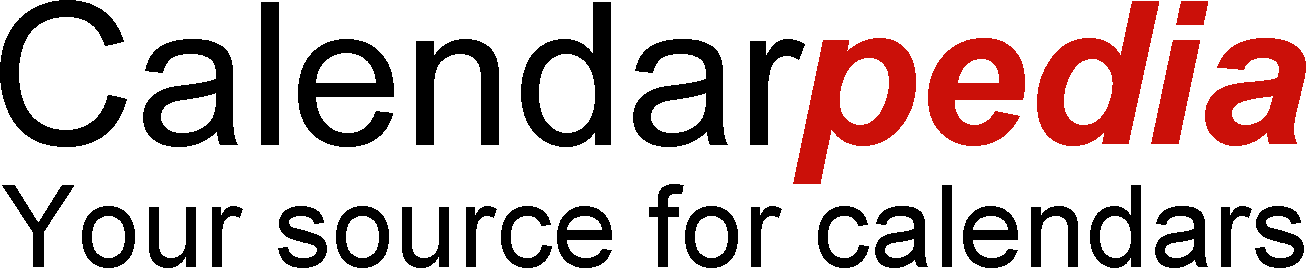 September 2022September 2022September 2022September 2022September 2022September 2022September 2022October 2022October 2022October 2022October 2022October 2022October 2022October 2022November 2022November 2022November 2022November 2022November 2022November 2022November 2022December 2022December 2022December 2022December 2022December 2022December 2022December 2022SuMoTuWeThFrSaSuMoTuWeThFrSaSuMoTuWeThFrSaSuMoTuWeThFrSa1231123451234567891023456786789101112456789101112131415161791011121314151314151617181911121314151617181920212223241617181920212220212223242526181920212223242526272829302324252627282927282930252627282930313031January 2023January 2023January 2023January 2023January 2023January 2023January 2023February 2023February 2023February 2023February 2023February 2023February 2023February 2023March 2023March 2023March 2023March 2023March 2023March 2023March 2023April 2023April 2023April 2023April 2023April 2023April 2023April 2023SuMoTuWeThFrSaSuMoTuWeThFrSaSuMoTuWeThFrSaSuMoTuWeThFrSa123456712341234189101112131456789101156789101123456781516171819202112131415161718121314151617189101112131415222324252627281920212223242519202122232425161718192021222930312627282627282930312324252627282930May 2023May 2023May 2023May 2023May 2023May 2023May 2023June 2023June 2023June 2023June 2023June 2023June 2023June 2023July 2023July 2023July 2023July 2023July 2023July 2023July 2023August 2023August 2023August 2023August 2023August 2023August 2023August 2023SuMoTuWeThFrSaSuMoTuWeThFrSaSuMoTuWeThFrSaSuMoTuWeThFrSa123456123112345789101112134567891023456786789101112141516171819201112131415161791011121314151314151617181921222324252627181920212223241617181920212220212223242526282930312526272829302324252627282927282930313031Federal holidays 2022/23Federal holidays 2022/23Federal holidays 2022/23Federal holidays 2022/23Federal holidays 2022/23Federal holidays 2022/23Federal holidays 2022/23Federal holidays 2022/23Sep 5, 2022Labor DayDec 25, 2022Christmas DayJan 1, 2023New Year's DayMay 29, 2023Memorial DayOct 10, 2022Columbus DayDec 26, 2022Christmas Day (obs.)Jan 2, 2023New Year's Day (obs.)Jun 19, 2023JuneteenthNov 11, 2022Veterans DayJan 16, 2023Martin Luther King DayJul 4, 2023Independence DayNov 24, 2022Thanksgiving DayFeb 20, 2023Presidents' Day